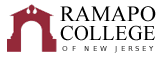 
Visual Arts: Art HistoryRecommended Four-Year Plan (Fall 2022)
This recommended four-year plan is designed to provide a blueprint for students to complete their degrees within four years. These plans are the recommended sequences of courses. Students must meet with their Major Advisor to develop a more individualized plan to complete their degree.  This plan assumes that no developmental courses are required.  If developmental courses are needed, students may have additional requirements to fulfill which are not listed in the plan and degree completion may take longer. Three writing intensive courses are required in the major and/or school core (examples are marked by WI designation in the plan below). Consult with your advisor for specific details.NOTE: This recommended Four-Year Plan is applicable to students admitted into the major during the 2022-2023 academic year.Total Credits Required: 128 credits
GPA: 2.0*May be used for second major or minor.      **You may double-count up to 2 courses between Gen Ed and the major.School of Contemporary ArtsFirst YearFirst YearFirst YearFirst YearFirst YearFirst YearFall SemesterHRS✓Spring SemesterHRS✓Gen Ed: INTD 101 -  First Year Seminar4Gen Ed: (QR) Quantitative Reasoning
MATH 104 – Math for the Modern World (Recommended)4Gen Ed: CRWT 102 -  Critical Reading and Writing II4Gen Ed: (GA)ARHT 204-Introduction to GLOBAL Art (Recommended)**4Gen Ed: SOSC 110 - Social Science Inquiry4ARTS 101 – Fundamentals of Drawing(Recommended)4Gen Ed: (HP) Historical PerspectivesARHT 245-Masterpieces of Western Civ.(Recommended)**4Gen Ed: (SR) Scientific Reasoning4Career Pathways: PATH CA1 - Career Pathways Module 1Degree
Rqmt.Total:16Total:16Second YearSecond YearSecond YearSecond YearSecond YearSecond YearFall SemesterHRS✓Spring SemesterHRS✓Gen Ed: (CC) Culture and Creativity (Recommended: ARHT 214-Photography: Concepts and History)**4Gen Ed: AIID 201 - Studies in Arts and Humanities4ARTS 207 – Digital Photography(Recommended)4Gen Ed:  (SSS) Systems, Sustainability, and Society OR (VE) Values and Ethics (Must be outside of CA)4HIST 201-How to Make History 4Elective*4Elective* 4Elective*4Career Pathways: PATH CA2 - Career Pathways Module 2Degree
Rqmt.Career Pathways: PATH CA3 - Career Pathways Module 3Degree
Rqmt.Total:16Total:16Third YearThird YearThird YearThird YearThird YearThird YearFall SemesterHRS✓Spring SemesterHRS✓Art History Course ARHT 300-3994CNTP 388-Co-op/Internship Contemporary Arts4Art History Course ARHT 300-3994Art History Course ARHT 300-3994Elective*4Elective*4Elective*4Elective*4Total:16Total:16Fourth YearFourth YearFourth YearFourth YearFourth YearFourth YearFall SemesterHRS✓Spring SemesterHRS✓ARHT 410-Advanced Research in Art History OR ARHT 400-IS4School Core: CA Upper Level Interdisciplinary Course– WI4Art History Course ARHT 300-3994Elective*4Elective*4Elective*4Elective*4Elective*4Total:16Total:16